Screening Determination: SEA not Required – Section 8(1) 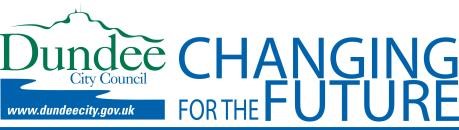 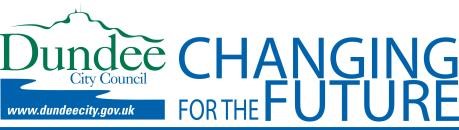 STRATEGIC HOUSING INVESTMENT PLAN 2020 - 2025 The Environmental Assessment (Scotland) Act 2005 Screening Determination under Section 8(1) Section 8 (1) of the Environmental Assessment (Scotland) Act 2005 requires Local Authorities to determine if a plan is likely to have significant environmental effects. Dundee City Council has determined, in consultation with the Scottish Environment Protection Agency, Scottish Natural Heritage and Historic Scotland, that the Strategic Housing Investment Plan 2020 - 2025 is unlikely to have significant effects that would require a strategic environmental assessment. A Strategic Environmental Assessment will therefore not be prepared alongside the Strategic Housing Investment Plan 2020 - 2025. Signed…………………...................... 	 	Date..3 September 2019David Simpson Head of Housing & Communities 